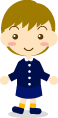 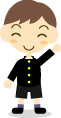 なまえ（　　　　　　　　　　　　　　　　　　）Ａ　じぶんじしんにかんすること　　　　　　　　　　　       １かいめ　２かいめＡ　じぶんじしんにかんすること　　　　　　　　　　　       １かいめ　２かいめＡ　じぶんじしんにかんすること　　　　　　　　　　　       １かいめ　２かいめＡ　じぶんじしんにかんすること　　　　　　　　　　　       １かいめ　２かいめＡ　じぶんじしんにかんすること　　　　　　　　　　　       １かいめ　２かいめばんごうし　つ　も　ん　◎ ○ △ ◎ ○ △ り　ゆ　うれいべんきょうやうんどう、しごとなどじぶんでやろうときめたことは、ねばりづよく、くじけずにがんばっている。◎なわとびのれんしゅうを がんばっている。１ただしいこととまちがっていることをじぶんでかんがえてこうどうしている。２うそをついたりごまかしたりしないで、しょうじきにせいかつしている。３けんこうやあんぜんにきをつけ、きそくただしくせいかつしている。４じぶんのわるいところはなおそうとし、よいところはよりよくしようとしている。５べんきょうやうんどう、しごとなどじぶんでやろうときめたことは、ねばりづよく、くじけずにがんばっている。Ｂ　ひととのかかわりにかんすることＢ　ひととのかかわりにかんすることＢ　ひととのかかわりにかんすることＢ　ひととのかかわりにかんすることＢ　ひととのかかわりにかんすることばんごうし　つ　も　ん　◎ ○ △ ◎ ○ △ り　ゆ　う６だれにたいしてもおもいやりのこころをもち、あいてのきもちをかんがえてやさしくしている。７かぞくに「ありがとう」のきもちをもち、みんなのためにじぶんができることをかんがえてこうどうしている。８だれにでもこころのこもったあいさつやことばづかいをしている。９ともだちとたすけあい、まなびあいながらなかよくなろうとしている。Ｃ　しゅうだんやしゃかいとのかかわりにかんすることＣ　しゅうだんやしゃかいとのかかわりにかんすることＣ　しゅうだんやしゃかいとのかかわりにかんすることＣ　しゅうだんやしゃかいとのかかわりにかんすることＣ　しゅうだんやしゃかいとのかかわりにかんすることばんごうし　つ　も　ん　◎ ○ △ ◎ ○ △ り　ゆ　う10なぜきまりがあるのかをかんがえ、きちんとまもろうとしている。11だれにたいしてもえこひいきをせず、みんなとなかよくしている。12はたらくことのたいせつさやよろこびをしり、みんなのためにすすんではたらいている。13おとおさん、おかあさん、おじいちゃん、おばあちゃん、きょうだいなどかぞくのことをたいせつにおもい、かぞくのやくにたつことをしている。14せんせいや学がっこうにいるひとのことをたいせつにおもい、よりよいがっきゅうやがっこうをつくるためにじぶんにできることをしている。15にほんやふるさとのよいところがわかり、それをたいせつにしようとしている。16いろいろなくにのよいところがわかり、したしみをもっている。Ｄ　せいめいやしぜん、すうこうなものとのかかわりにかんすることＤ　せいめいやしぜん、すうこうなものとのかかわりにかんすることＤ　せいめいやしぜん、すうこうなものとのかかわりにかんすることＤ　せいめいやしぜん、すうこうなものとのかかわりにかんすることＤ　せいめいやしぜん、すうこうなものとのかかわりにかんすることばんごうし　つ　も　ん　◎ ○ △ ◎ ○ △ り　ゆ　う17いのちはいちばんだいじなものであることがわかり、いつもたいせつにしている。18しぜんのすばらしさやふしぎさをしり、どうぶつやしょくぶつをたいせつにしている。19うつくしいけしきやえをみる、おんがくをきくことでかんどうしたり、ひとのこころのやさしさやあたたかさにかんどうしたりしている。